 　　　　　　　　　　　　　　　　　　　　　　　　２０２１年０９月１２日『イエス様 ｖｓ クリック信仰』Jesus ｖｓ Click Faithマルコ Mark ８：２２～２６１、ベツサイダ　 Bethsaida  　マタイMat 11：21２、目が見えない人　a blind man３、村の外に連れ出す　led him out of the village 　４、24節、目を上げる　looked up５、村に入ってはいけない　Don’t go back into the village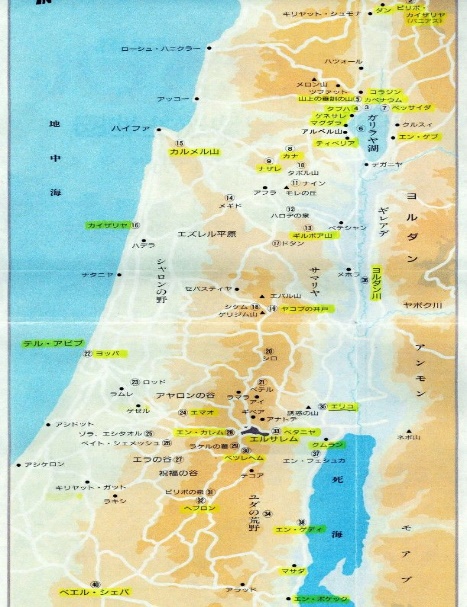 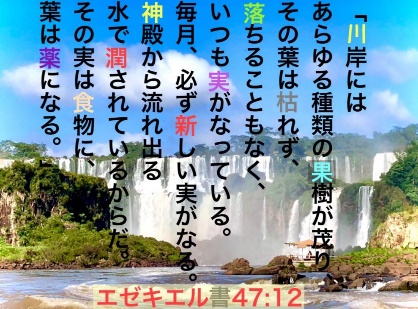 